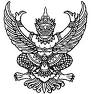 ประกาศโรงพยาบาลธัญญารักษ์สงขลาเรื่อง นโยบายการจัดบริการอาชีวอนามัยในโรงพยาบาล ปี 2565............................................................................................	เพื่อให้บรรลุนโยบายการจัดการอาชีวอนามัยและความปลอดภัยในการทำงาน ซึ่งเป็นส่วนหนึ่งของระบบการจัดการ
ด้านอาชีวอนามัยและความปลอดภัยในการทำงาน เพื่อปรับปรุงและพัฒนาสภาพแวดล้อม มีอาชีวอนามัยที่ดี สอดคล้อง
ตามกฎหมายและข้อกำหนด รวมถึงบุคลากรมีความปลอดภัยตลอดระยะเวลาปฏิบัติงาน โรงพยาบาลธัญญารักษ์สงขลา จึงได้กำหนดนโยบายการจัดการอาชีวอนามัยและความปลอดภัยในการทำงาน ดังนี้	1. โรงพยาบาล ฯ ดำเนินงานด้านสิ่งแวดล้อม ความปลอดภัยและอาชีวอนามัยในโรงพยาบาลให้เป็นไปตามกฎ ข้อกำหนด ระเบียบและมาตรฐานต่าง ๆ     	2. บุคลากรทุกคนต้องคำนึงถึงสุขภาพและความปลอดภัยของตนเองและเพื่อนร่วมงานเป็นสำคัญตลอดเวลา
ที่ปฏิบัติงาน3. หน่วยงานต่าง ๆ ได้รับการประเมินความเสี่ยงด้านอาชีวอนามัยและความปลอดภัย สิ่งแวดล้อมจากการทำงานของบุคลากร และวิศวกรรมความปลอดภัย ปีละครั้ง4. โรงพยาบาล ฯ จะตรวจคัดกรองตรวจสุขภาพตามความเสี่ยง เฝ้าระวังโรค สร้างเสริมสุขภาพและการให้ภูมิคุ้มกันตามปัจจัยเสี่ยงให้กับบุคลากร รวมถึงป้องกันและลดความเสี่ยงการเกิดอุบัติเหตุ การเจ็บป่วยในระว่างการทำงาน5. โรงพยาบาล ฯ มีการดำเนินการตรวจวัดคุณภาพ และปรับปรุงสภาพแวดล้อมในพื้นที่ปฏิบัติงานต่าง ๆ ได้แก่ 
แสงสว่าง เสียง อุณหภูมิ ความร้อน ความชื้น ให้เป็นไปตามมาตรฐาน เพื่อให้เป็นไปตามข้อกำหนดด้านอาชีวอนามัยและความปลอดภัยในการทำงาน           ประกาศ ณ วันที่   15    ธันวาคม พ.ศ. ๒๕๖4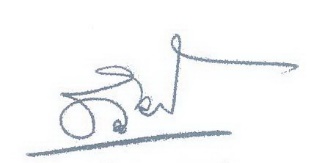                                                                                      (นายธวัช ลาพินี)                                                                      ผู้อำนวยการโรงพยาบาลธัญญารักษ์สงขลาแผนงาน/โครงการ1. พัฒนาคุณภาพและมาตรฐานการบริการด้านอาชีวอนามัย ความปลอดภัยและสภาพแวดล้อมในการทำงานสำหรับบุคลากรในโรงพยาบาล (ตรวจแสงสว่าง/อุณหภูมิ/ความชื้น)    1.1. ส่งเสริมการมีส่วนร่วมของบุคลากรในการประเมินความเสี่ยงจากการทำงาน (จากแบบ RAH.01)3. สนับสนุนกิจกรรมและการบริหารจัดการควบคุม แก้ไขความเสี่ยงจากการทำงานภายในโรงพยาบาลอย่างมีส่วนร่วมของบุคลากร ในการใส่ใจสุขภาพและสิ่งแวดล้อม (กิจกรรมออกกำลังกาย/ปลูกต้นไม้)4. สนับสนุนการประเมิน ค้นหาและเฝ้าระวังภาวะสุขภาพของบุคลากรให้ได้รับบริการที่ครอบคลุมและต่อเนื่อง เช่น การตรวจสุขภาพประจำปี การตรวจสุขภาพตามความเสี่ยงลักษณะงาน การป้องกันโรคด้วยวัคซีน การสร้างเสริมสุขภาพและการปรับเปลี่ยนพฤติกรรมสุขภาพ การสนับสนุนอุปกรณ์ป้องกันอันตรายส่วนบุคคลให้มีประสิทธิภาพ ในด้าน การสำรวจ, การสรรหา, การฝึกอบรมการใช้, การรักษา, การติดตามและประเมินผล (สอบเทียบเครื่องมือ)5. สนับสนุนกิจกรรมสร้างเสริมสุขภาพในที่ทำงาน เช่น กิจกรรมพัก  ออกกำลังกาย  และ สันทนาการระหว่างการทำงาน (พักผ่อนเที่ยงวัน : HR)6. บริการประเมิน คัดกรอง  ตรวจรักษา  ฟื้นฟูสภาพ  ให้ความรู้เรื่องโรค  และการจัดการความปลอดภัยในการทำงาน รวมถึงการส่งต่อเพื่อการรักษาและฟื้นฟูสุขภาพ (Verbal Screening Covid 19)